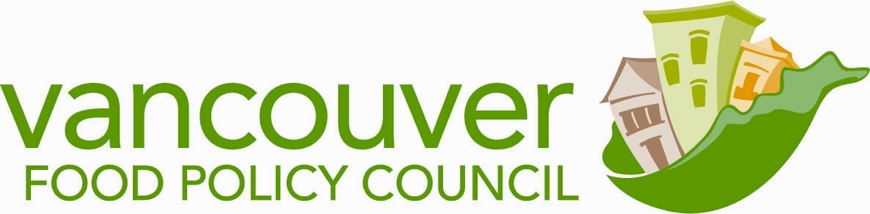 Proposed Meeting AgendaApril 15th, 2015 6:00-8:30 pmTown Hall Room, Vancouver City HallChairs: Zsuzsi Fodor & Tara MoreauRegrets: Agenda Items:1.        Motion to Accept Agenda and Previous Minutes		  5 min		6:00-6:05	(November 2014 Minutes)2.        Introductions – Meet the new Council!			40 min		6:05-6:453.        Introduction to the VFPC			  		45 min		6:45-7:30HistoryHow We Work, Roles & Responsibilities4.         Break	 	                        			15 min		7:30-7:45 5.          Presentations by Staff					45 min       	7:45-8:30Social Planning (James O’Neill)Vancouver Park Board TBC 6.          Motion to Adjourn                        	                             		       8:30Please join us after the formal meeting from 8:30 onward at Original Joe’s for socializing.